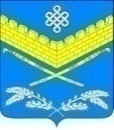 АДМИНИСТРАЦИЯИВАНОВСКОГО СЕЛЬСКОГО ПОСЕЛЕНИЯКРАСНОАРМЕЙСКОГО РАЙОНАПОСТАНОВЛЕНИЕПРОЕКТ«____»___________  201__ г.                            № ___станица ИвановскаяОб утверждении схемы размещения (площадок) накопления твердых коммунальных отходов и ведения их реестра на территории Ивановского сельского поселения Красноармейского районаВо исполнение постановления Правительства Российской Федерации от 31 августа 2018 года № 1039 «Об утверждении Правил обустройства мест (площадок) накопления твердых коммунальных отходов и ведения их реестра, обеспечения реформы по обращению с твердыми коммунальными отходами в Краснодарском крае, п о с т а н о в л я е т:1. Утвердить схему размещения (площадок) накопления твердых коммунальных отходов на территории Ивановского сельского поселения Красноармейского района (Приложение № 1).2. Специалисту по работе с населением МКУ «Ивановская административная хозяйственная служба» (Стрюченко) обеспечить формирование и ведение на бумажном носителе и в электронном виде реестра мест (площадок) накопления твердых коммунальных отходов на территории Ивановского сельского поселения Красноармейского района (приложение № 2), и рассмотрение заявок о создании места (площадки) накопления твердых коммунальных отходов.3.Утвердить форму заявки о включении сведений о месте (площадке)накопления твердых коммунальных отходов в реестр мест (площадок) накопления твердых коммунальных отходов на территории Ивановского сельского поселения Красноармейского района (приложение №3).4.Общему отделу администрации Ивановского сельского поселения Красноармейского района (Дондук) разместить настоящее постановление на официальном сайте администрации Ивановского сельского поселения Красноармейского района.5. Контроль за выполнением настоящего постановления возложить на заместителя главы Ивановского сельского поселения Красноармейского района                   И.Н. Артюх.6. Постановление вступает в силу со дня его обнародования.ГлаваИвановского сельского поселенияКрасноармейского района						       А.А. Помеляйко